              От внутреннего мира  к внешнему на уроках географии                                                                                                    Автор : О.А.Неверова, учитель географии                                                                                                    МОАУ «СОШ № 85» г. Оренбурга                                                                                                                            Оренбургской области Образование сегодня  выстраивает новый образ мышления людей, направленный на осознание себя одновременно как индивидума,  так  и части глобальной системы одновременно.  Обновленные  ФГОС акцентируют внимание на тесном взаимодействии и единстве учебной и воспитательной деятельности в русле достижения личностных результатов освоения программы. Безусловно переосмысление  обновленных стандартов способствует поиску новых приемов, форм, методов, направленных на решение не только учебных задач, но и ситуаций приближенных к реальной   жизни.  Именно география обладает огромным потенциалом как информативной, так и  деятельностной  составляющей,  а иммерсивный характер географии позволяет через погружение в себя пробудить внутреннюю энергию. Артур Шопенгауэр писал «Индивидуум ничего не мог бы узнать о сущности мира, данного ему лишь как представление, если бы ему не было свойственно познавание, с помощью которого он узнает, что Вселенная, бесконечно малую часть коей он сам составляет, одинакова по качеству с этой малой частью, близко известной ему как его внутренний мир. Таким образом, его собственное я дает ему ключ к разгадке мира». Чтобы  пробудить освобождение творческих сил в обучающемся, помочь ему почувствовать себя как личность, как нечто значимое, одним  из приемов  является  «Эксперимент»-задание», которое открывает как имеющиеся резервы, так и ранее неизвестные, возможно, утраченные способности ребенка. В роли «эксперимента» может быть упражнение, которое позволяет иначе посмотреть на решение какой- то задачи, смотивировав тем самым желание действовать нестандартным способом.. Задание 1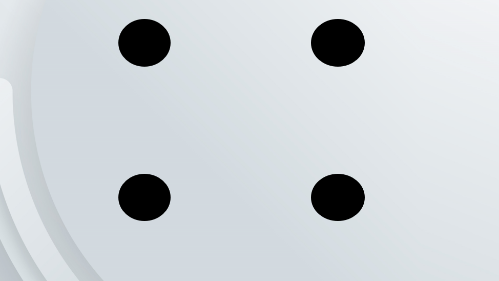  Соедините эти 4 точки тремя линиями,  не отрывая руки так, чтобы получился треугольник. Задание 2                                     Соединить девять точек четырьмя прямыми линиями не                               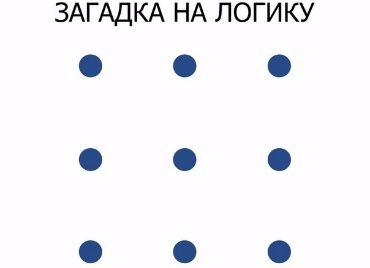                                отрывая руки от                                                                                         листа бумаги.                                     Данные задания, демонстрируя причинно-следственную связь между    кажущейся невозможностью и результативностью при выходе за рамки линейного мышления, формируют умения  выбирать способ решения задачи с учетом имеющихся ресурсов. Вскрывая природу учебной мотивации мы следуем за наклонностями детей, их любознательностью и активизируем мыслительную деятельность.  Погружая детей в учебный процесс важно удержать интерес,  поэтому на каждом уроке использую универсальный  прием «Удивляй».  Суть его в привлечении интереса к предстоящей работе чем –то необычным, загадочным, а универсальность выражается многогранным  проявлением. Непривычная расстановка парт: «П-образно», «Т-образно» «кластером», прямоугольником, «елочкой», «лестницей» и т.д., что позволит разнообразить взаимодействие между обучающимися и создать атмосферу продуктивного обучения. Примеры организации пространства представлены ниже на рисунке 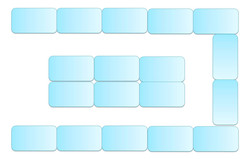 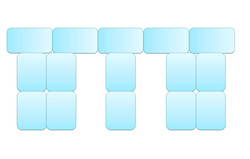 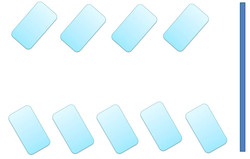 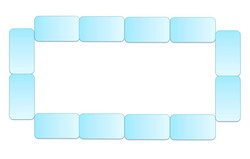 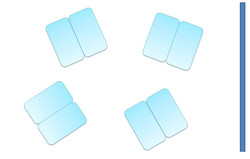 2.Превращайте обыденное в уникальное, известное в неизвестное, например, -Все знают Россия самая большая страна в мире, а вот, что это  2 страны США, 4 Евросоюза, 48 Германий, 128 Англий, 414 Швейцарий и 39 миллионов Ватикана известно далеко не всем!        -Сейчас на Земле проживает около 8  миллиардов человек. Однако 7,57 миллиарда человек живут к северу от экватора в Северной Америке, Европе, большей части Африки и Азии и даже некоторых частях Южной Америки. Получается,  в северном полушарии проживает 90% населения Земли.        - Подумать только , два раза отметить день рождения официально, разве это возможно?  Да, так как на  земле есть остров –завтра и остров –вчера! Между США и Россией находятся острова Диомида. Острова находятся всего в 4 километрах друг от друга, но разница во времени между ними составляет 20 часов.  Поэтому Большой Диомид часто называют Островом Завтра, а Малый Диомид – Островом Вчера, нам они известны как остров Ратманова и остров Крузенштерна- изучать второй язык сложно? Попробуйте 840! Это количество языков, на которых в настоящее время говорят в Папуа-Новой Гвинее. И это еще не предел….«Мир, таким вы еще его не видели!». Карта –язык географии, попробуйте перевернуть мир и посмотреть на него другими глазами, используя для этого  карты-анаморфозы (www.worldmapper.org).  Аналитики создают  их для того ,  чтобы наглядно показать разницу между регионами на карте,  предложите их детям и мир заиграет другими красками. Преимущество таких карт –их использование на  проективно-практическом уровне (проводить расчеты на основе сравнения, создавать макеты, проекты), на уровне интерпретации (выявление, анализ и решение проблем)и прогностическом уровне.«Мир моими глазами». На уроках в качестве творческого  домашнего   задания  предлагаю создать авторские интерактивные карты от своих интересов, например, «Мир как территория необычных праздников» , «Гастрономическая карта России», «Страны и их национальные напитки» , « Автомобильная картина мира» и т.д. как правило  такие работы не просто расширяют кругозор, но и вдохновляют открывать новое и создавать уникальное и неповторимое.Не менее важную роль играет психологический комфорт и эмоциональный фон урока, который формирую посредством приема амплификация. В рамках системно-деятельностного подхода это один из принципов, выражающийся в обогащении как форм, методов  так и в расширении зон ближайшего развития ребенка. Прием способствует наполнению   ребенка радостью познания, создает условия для самовыражения   и стимулирует детей к творческому поиску. Применять его можно на разных этапах урока, например, при изучении темы: «Население» диалог может быть таким: -«Верите ли вы в себя так, так как я верю в вас?  поднимите руки, кто знает болгарский? Хорватский ? польский? Что совсем не разумеете? Проверим? На слайде слова : на разных языках предлагаю детям прочитать и ответить,  что они обозначают (слова в скобках , ответы, по щелчку выводятся после ответов уч-ся) польский язык:  zabavki (забавки), Czekolada (чеколада ), zachodni ( заходни    ) Болгарский (огледало        скакалец    чужденец   близалка , това не фатално (ничего  страшного)        хорватский язык (dobar dan! (Добар дан) Hvala  (хвала)  молив вас) molim vas        S ponosom kasem! dobra robota!  С гордостью произношу , вы молодцы! Данный прием позволяет поверить в свои силы и придать уверенность даже робким  учащихся.  Просто, уважайте природные наклонности детей, позволяйте им исследовать стыки, перекрестки, двигайтесь за их любознательностью, дорисовывайте, преувеличивайте,  ибо окрыляя ребенка вы порождаете эффект « плацебо» . Соединяйте  детское начало и взрослое вместе, ставьте их на службу развития успешной личности! 